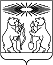 О внесении изменений в постановление администрации Северо-Енисейского района «Об установлении тарифов на услуги, оказываемые МКУ «СЕМИС»В целях уточнения тарифов на услуги, оказываемые муниципальным казенным учреждением «Северо-Енисейская муниципальная информационная служба», руководствуясь статьей 17 Федерального закона 131-ФЗ от 06.10.2003 «Об общих принципах организации местного самоуправления в Российской Федерации», решением «Северо-Енисейского районного Совета депутатов от 22.10.2014 №945-70 «О порядке принятия решений об установлении цен (тарифов) на услуги (работы) муниципальных предприятий и учреждений Северо-Енисейского района», руководствуясь статьей 34 Устава Северо-Енисейского района, ПОСТАНОВЛЯЮ:1. Внести в постановление администрации Северо-Енисейского района от 30.12.2011 № 683-п «Об установлении тарифов на услуги, оказываемые МКУ «СЕМИС» (в редакции постановлений администрации Северо-Енисейского района от 14.03.2012 № 92-п, от 12.12.2012 № 608-п, от 27.12.2013 № 778-п, от 20.10.2015 № 638-п, от 27.12.2016 № 896-п, от 26.01.2017 № 18-п, от 08.12.2017 № 481-п, от 03.04.2018 № 95-п) (далее - постановление) следующие изменения:1) строку 3.47 раздела 3 табличной части приложения № 1 к постановлению, именуемому «Тарифы на услуги, оказываемые муниципальным казенным учреждением «Северо-Енисейская муниципальная информационная служба» изложить в следующей редакции:«».2. Опубликовать постановление в газете «Северо-Енисейский Вестник» и разместить на официальном сайте Северо-Енисейского района www.admse.ru.3. Настоящее постановление вступает в силу со дня его опубликования.Временно исполняющий полномочияГлавы Северо-Енисейского  района,первый заместитель главы района		А.Н. РябцевАДМИНИСТРАЦИЯ СЕВЕРО-ЕНИСЕЙСКОГО РАЙОНА ПОСТАНОВЛЕНИЕАДМИНИСТРАЦИЯ СЕВЕРО-ЕНИСЕЙСКОГО РАЙОНА ПОСТАНОВЛЕНИЕ«16» мая 2018 г.№ 149-пгп Северо-Енисейскийгп Северо-Енисейский3.47Белая кружка с фотографией по заказу1 шт464,003.47Кружка с цветными ободком и ручкой с фотографией по заказу1 шт493,00